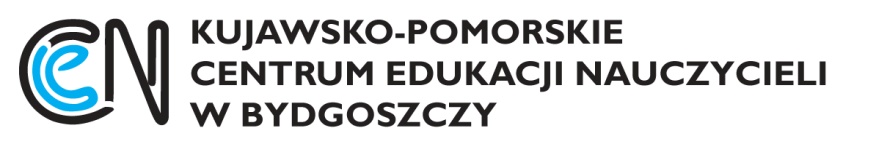 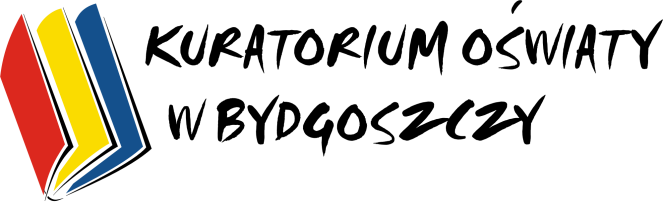 Program konferencjiWspomaganie szkół w procesie nauczania programowania 15 września 2016 r. Cel: wykorzystanie wybranych narzędzi technologii informacyjno-komunikacyjnych 
w procesie nauczania programowaniaAdresaci: dyrektorzy i nauczyciele szkół przystępujących do Pilotażowego wdrażania programowania w edukacji formalnej w oparciu o innowacje pedagogiczne w szkołachMiejsce: Wyższa Szkoła Gospodarki w Bydgoszczy, ul. Naruszewicza 11 (sala) K2Organizatorzy: Kujawsko-Pomorski Kurator Oświaty                          Kujawsko-Pomorskie Centrum Edukacji Nauczycieli w Bydgoszczy GodzinaWystąpienie10.00 -10.10Otwarcie konferencjiMarek Gralik, Kujawsko-Pomorski Kurator Oświaty10.10-11.00Tworzenie własnych zasobów internetowychWojciech Brodis, Przedstawiciel Learnetic S.A. 11.00-12.00Roboty, jako atrakcyjne narzędzie do nauczania programowania Tomasz Ocetkiewicz, Cezary Uniszkiewicz,    Zakład Robotyki i Systemów Pomiarowych Wyższa Szkoła Gospodarki w BydgoszczyInformatyka w Bydgoszczy Krzysztof Jurek, Prezes Bydgoskiego Klastra Informatycznego 
oraz LOGON S.A. w Bydgoszczy12.00-12.30Przerwa kawowa12.30-12.45Konkurs informatyczny dla gimnazjalistów dr Kazimierz Mikulski, st.wizytator Wydziału Rozwoju Edukacji Kuratorium Oświaty w Bydgoszczy12.45-13.15Klocki LEGO EDUCATION w nauce programowaniaJakub Piasecki, AKCES edukacja13.15-13.50Wprowadzenie do programowania na każdym etapie kształceniaMałgorzata Kutyła, Centrum Kształcenia Ustawicznego, Toruński Ośrodek Doradztwa Metodycznego i Doskonalenia Nauczycieli w ToruniuGrażyna Szabłowicz-Zawadzka, CKU, TODMiDN w Toruniu, 
ZSMEiE w ToruniuOferta edukacyjna KPCEN w Bydgoszczy na rok szkolny 2016/2017 dotycząca nauczania programowania dr Marcin Kowalewski, Kujawsko-Pomorskie Centrum Edukacji Nauczycieli w Bydgoszczy13.50 -14.00Podsumowanie konferencji; nakreślenie dalszych działańMarek Gralik, Kujawsko-Pomorski Kurator Oświaty